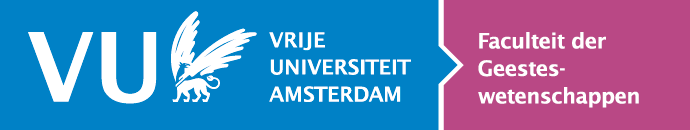 PROGRAMME: ………..WRITTEN (PARTIAL) EXAM / RESIT [delete as appropriate] COURSE NAME:COURSE CODE:EXAMINER: TEACHER(S): THIS EXAM HAS BEEN PRESENTED FOR REVIEW TO: [TEACHER]ROOM:DATE:TIME: …… to ……The exam consists of ….. questions. The number of points that can be obtained is listed for each question or subquestion. [or provide the distribution of points here]For a ‘pass’ mark, a minimum number of […..] points is required.THE RESULTS WILL BE ANNOUNCED WITHIN 10 WORKING DAYS. INSPECTION ON ……Practical notesWrite your name and student number on each sheet of paper.Number the sheets and indicate on the first one how many sheets you are submitting.Write clearly and use correct, complete sentences; use correct spelling.House rulesThe only items allowed on your desk are: writing utensils, the test paper distributed by the teacher, and – if desired - a drink. Bags and electronic devices (laptops, phones, etc.) must be handed in.Additional remarks ……….Good luck!